Antrag Sachkosten-Vorschuss „Familien in Fahrt“Reise nach ……….….………………..…..vom …...…. bis ………….. 2020Fahrtenleitung: …...………………...….Hiermit bitte ich ………………………………………um Überweisung eines Vorschussbetrages für die Sachkosten des o.g. FiF-Durchgangsin Höhe von 300,00 Euro auf folgendes Konto:Name des Kontoinhabers:Bank:BIC:IBAN: Alle Ausgaben sind durch Rechnungen/Quittungen zu belegen und in einer vollständigen Abrechnung binnen 30 Tage nach Ende des Durchgangs bei uns einzureichen. _____________		_____________________Ort, Datum			Unterschrift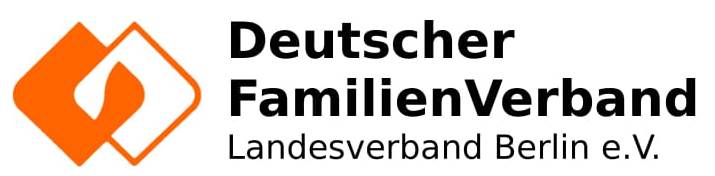 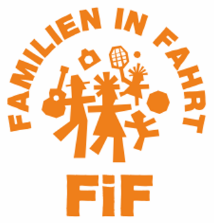 